Vene Keele Õpetajate Seltsi astumise  avaldus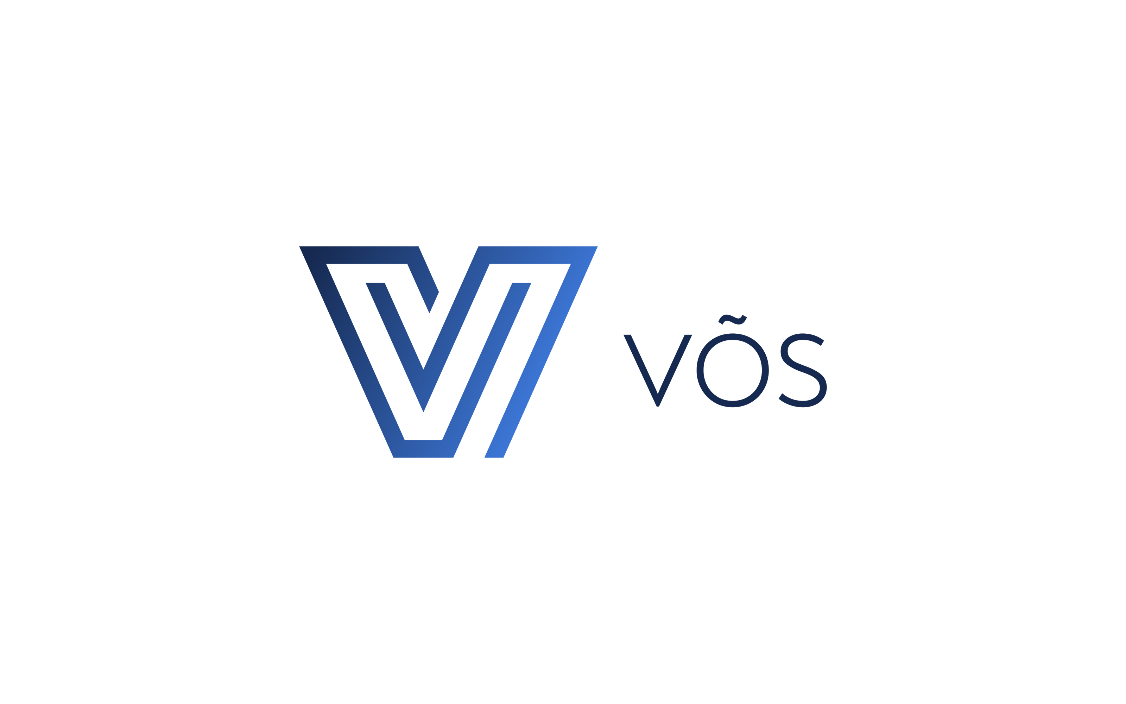 Mina………………………………………………………………………………. (Ees- ja perekonnanimi)soovin astuda Vene Keele Õpetajate Seltsi liikmeks.Vene Keele Õpetajate Seltsi astun (aeg)…………………………………………Enda kohta teatan järgmist:Sünniaeg…………………………………………………………………………..Elukoht (aadress, indeks)………………………………………………………….Tel………………………………….E-post………………………………………Töökoht...................................................................................................................Aadress……………………………………………………………………………Tel…………………………………E-post……………………………………….Lõpetatud õppeasutus……………………………………………………………..Eriala………………………………………………………………………………Lõpetamise aeg…………………………..Kraad…………………………………Valdan järgmisi võõrkeeli:Suudan vestelda…………………………………………………………………..Suudan lugeda…………………………………………………………………….Valdan vabalt……………………………………………………………………..Tegevusvaldkond, milles eelistan osaleda………………………………………..…………………………………………………………………………………….Kaardi täitmise kuupäev……………………………..Allkiri……………………………………...a/a EE352200221011634765 Swedbank